                                                                         Taller 6EsculturaRealizan un ejercicio de composición escultórica, utilizando los 3 elementos construidos con palos para maqueta, asociándolos libremente sobre el cartón destinado para tales fines, dándole prevalencia al sentido vertical de los mismos y su cercanía o contacto entre estos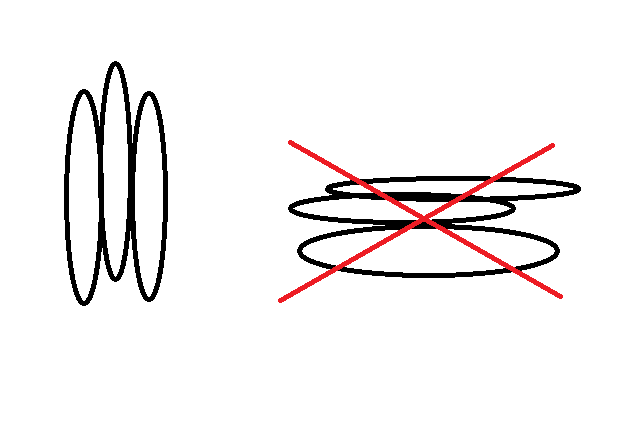 